ÍndexIntroducció	3I.	´Objectius	3A.	Especifics	3B.	Generals	3II.	Metodologia	3III.	Agraïments	4Cos del treball	5I.	Marc Teòric	5A.	Ksllfdl	51.	llklklkl	52.	jjlklkl	53.	lklklkl	5II.	Activitats de camp	6A.	dsdsd	6B.	Perquè és	6C.	Jkjkkkl	61.	ññlñlñlñl	62.	lñlñlñlñlñlñl	6III.	lklklkl lklklk	61.	lklklklllñ	62.	akflkalklk	6B.	flalfsklalf	61.	fdfdf	6Conclusions	7Llista de referències	8I.	Fldfkl	8A.	8Annexos	9I.	Títol de l’Annex	9A.	Dfodosif	9II.	Títol de l’annex	9A.	kjkjkjk	9IntroduccióEn la introducció s'exposen els objectius del treball, hipòtesis, preguntes que es formulen, la seva relació amb altres treballs, les circumstàncies acadèmiques o històriques que l'han propiciat i la metodologia emprada. No ha de donar detalls sobre la investigació realitzada, els resultats, les conclusions ni les recomanacions.Kfjkdf kd fkjdkf kjdfkjd Lklklklkl´ObjectiusEspecificsKdjksdDsdñlsGeneralsLskdlsdlsldksMetodologiadsdsadsadasdsadsdAgraïmentsdlklskdlksladklsakdñCos del treballMarc TeòricAra ja comença el nucli  de l’informe. El nucli de l'informe conté informació, distribuïda en capítols, sobre els mètodes de treball seguits, les lleis aplicades, els càlculs realitzats, descripcions i dibuixos dels resultats obtinguts i la interpretació i anàlisi d'aquests resultats.Els capítols es poden dividir en apartats i aquests en subapartats cadascun amb el seu encapçalament.Les descripcions han de ser suficients perquè un especialista en la matèria pugui seguir i comprendre les etapes del treball sense dificultat. S'inclouen en el text totes les il·lustracions, taules i fórmules essencials per a la comprensió del treball.Si es vol ampliar la informació amb materials complementaris no essencials per a la comprensió del text (detalls de procediments aplicats, demostracions matemàtiques, taules) s'inclouen en els annexos.Caldria, si cal distingir en quins apartats són el marc teòric i quin el treball d’investigació.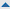 Ksllfdlllklklkljjlklklklklklkl klfdlkdsfl ldkflñdklñfkdlñskflñkdslfklñdkflñkdlñfklñdkf lkdlñkflñkdlñfklñdkfñlñlñlñlñ dksajkdjsasakjlfklask fkdlkflkd flkdlfkldkfkdlkflñdkf lkdlñkflñdkfldkfllklklkldfdfdfdActivitats de campdsdsdPerquè és JkjkkklññlñlñlñllñlñlñlñlñlñlklklllÉs el nucli de la part experimental  de l’informelklklkl lklklklklklklllñlkllfdfdfdfdakflkalklkñdsañfsdñflalfsklalffdfdfdfdsConclusionsLes conclusions han de ser una relació clara de les deduccions fetes com a conseqüència de la investigació. Poden incloure resultats quantitatius.

Les recomanacions indiquen accions futures que semblin necessàries com a resultat de les conclusions o d'alguna experiència feta durant l'elaboració del treball. Només apareixen si la seva inclusió està completament justificada.Llista de referènciesÉs una relació de totes les fonts consultades (llibres, enciclopèdies, articles, videos, CD-ROM, webs...) en les quals es basa el treball. En el nucli del treball es fa referència a aquesta llista quan es cita alguna d'aquestes fontsFldfklAnnexosTítol de l’AnnexDfodosif ,,,m,m,m,lñlñ´ñlññlñÑlñlñlñÑlñlññRtwetwrtTítol de l’annexkjkjkjkDsdsdsdsdSdsdsds  dsdsdsdsdsdsdsddsDsdsdsdklklklklkl